		September 2021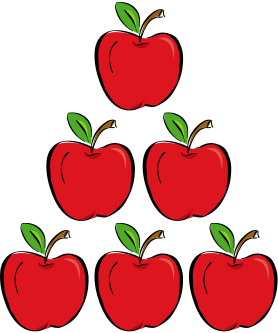 		September 2021		September 2021		September 2021		September 2021		September 2021ThemesMondayTuesdayWednesdayThursdayFridayAround the World3031Passports around the world123Apples6SCHOOL CLOSEDLabor Day7Apple Volcano Science ExperimentApple Life Cycle Hat8Tasting of Different Apples 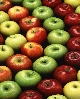 9 Who Is Johnny Apple Seed?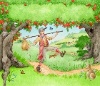 10Grandparents for Snack to celebrate Grandparents Day!Pets13 Bring a picture ofYour pet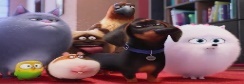 141516Virtual Field Trip Tour the Humane Society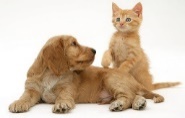 17 Our Home & All about me20Create a Self Portrait21Bring in family photos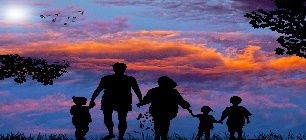 22Create All about me book2324Create Family Trees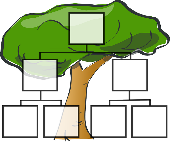 Wild Animals2728    29     Create a Jungle Book30   1Safari Hunt